Cellular Respiration Worksheet		Name: ___________Read p123 – 129 to answer the following questions In your own words explain what glycolysis means.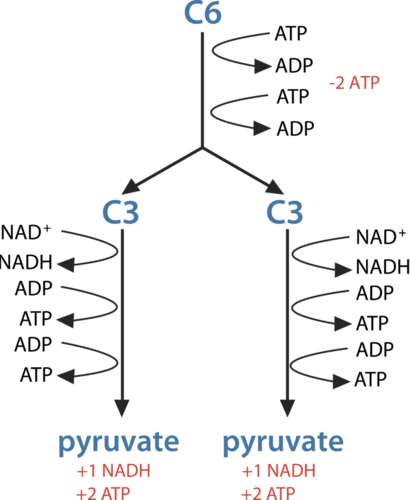 Where in the cell does glycolysis occur?What is needed at the start of glycolysis to split the glucose molecule? What are the products of glycolysis?How many ATP in total are produced from glycolysis? What happens to the first two? In your own words define respiration. 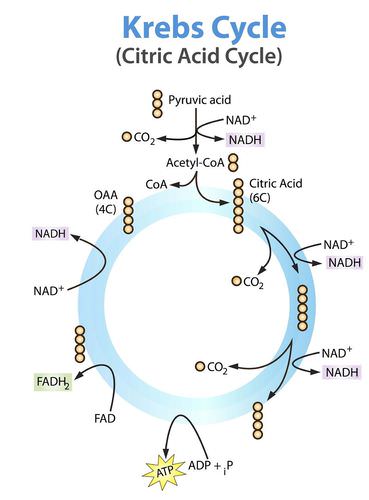 What type of organisms use respiration?What does aerobic mean? How is respiration similar to breathing?The Krebs cycle is the __________ set of reactions in ________________. Where in the cell does the Krebs cycle occur?  What is the first reactant in the Krebs Cycle? Where does it come from? What is the first product of the Krebs cycle?Explain why two turns of the Krebs cycle are needed for each molecule of glucose.Most organisms don’t eat straight glucose, so where does the glucose come from?None of the steps of the Krebs cycle involves oxygen. However, the Krebs cycle is considered to be an aerobic process. Explain why. 